2023 Leading To Grow Martin County 4-H Livestock ShowRegistration Form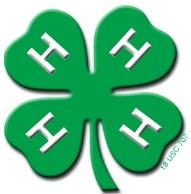 Name:________________________________________________________________________Age (as of January 1, 2023):__________________Address:_______________________________________________________________________City:____________________________	State:________	Zip Code:_____________Home Phone Number:________________________________Cell Phone Number:__________________________________Parent’s Name:______________________________________I would prefer to show a (Please check one)Goat:__________	Lamb:__________	Pig:__________Please list any special needs that your child may have so we can make accommodations for them to show. For example, my child is in a wheelchair, my child does not like loud noises/sudden movement, my child has down syndrome, etc. All information is kept confidential and will not be shared under any circumstances. We are very excited to have you and your family as part of this event and we want to make sure this is a wonderful experience for your child.______________________________________________________________________________________________________________________________________________________________________________________________________________________________________________________________________________________________________________________________________________________________________________________________________Registration Form deadline is March 17, 2023 by 5:00 p.m.Forms can be turned into the Martin County 4-H Office located at104 Kehukee Park Road Williamston, NC 27892.If you have questions, please call 252-789-4370.